PEDOMAN TEKNISKEPEPET (KESEHATAN PEMANTAUAN KESEHATAN INDUSTRI)PUSKESMAS CARINGIN BERSAMA PERUSAHAAN INDUSTRI YANG BERADA DI LINGKUP KERJA PUSEKESMAS CARINGIN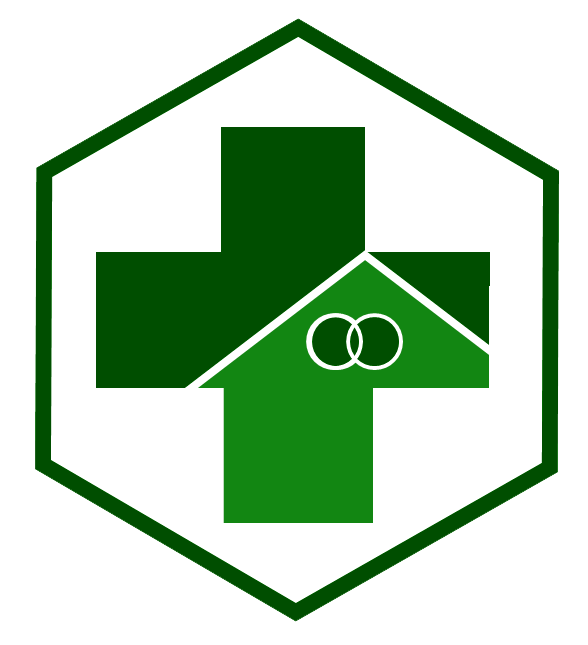 PUSKESMAS CARINGINDINAS KABUPATEN BOGORBOGOR2022Latar BelakangPermasalahan kesehatan kerja di Indonesia umumnya antara lain rendahnya kemampuan pemeliharaan kesehatan dirinya dan keluarganya, rendahnya tingkat pendidikan pekerja serta beban kerja yang tidak sesuai dengan kapasitas kerjanya yang diperberat oleh pajanan bahaya-bahaya potensial akibat lingkungan kerja yang buruk. Untuk itu, peran UKK sangat diperlukan dalam mewujudkan peningkatan kesehatan pekerja dan peningkatan produktivitas kerja tersebut. Dalam mendukung pelaksanaan program tersebut pemerintah telah mengeluarkan peraturan melalui Surat Keputusan Menteri Kesehatan Nomor 1758/MENKES/SK/XII/2002 tentang Standar Pelayanan Kesehatan Kerja Dasar, yang dilakukan oleh setiap puskesmas sebagai upaya promotif dan preventif bagi masyarakat pekerja dalam bentuk upaya peningkatan dan pemeliharaan kesehatan, pencegahan penyakit dan pemulihan kesehatan dalam bentuk program UKK bagi pekerja.Pencegahan penyakit akibat kerja dan peningkatan kualitas Kesehatan pekerja perlu dilakukan dengan melakukan skrinning, rutin melakukan cek kesehatan, memberikan pengetahuan serta wawasan dan pemahaman mengenai pentingnya penyakit akibat kerja dan peningkatan kualitas kesehatan pekerja. Hal ini dapat dilakukan dengan program KEPEPET (Kesehatan Pemantauan Kesehatan Industri). Pelaksanaan kegiatan KEPEPET dilaksanakan sesuai visi Puskesmas yaitu terwujudnya Kecamatan Caringin, Sehat, mandiri, beriman dan bertaqwa sesuai dengan tata nilai UPT Puskesmas Caringin yang telah di tetapkan “JURU TULIS” yaitu Jujur, Ramah, Usaha, Tulus, Ikhlas.PermasalahanPermasalahan yang dihadapi adalah adanya penyakit akibat kerja dan penurunan kualitas kesehatan pekerja.TujuanMemberikan pelayanan kesehatan pemantauan kesehatan industri bagi perusahaan wilayah kerja Puskesmas Caringin.Memberikan survey mawas diri sebagai upaya identifikasi permasalahan pekerja terkait kesehatan kerjaMemberikan pengelolaan dan pengembangan fasilitas pelayanan upaya kesehatan  kerja Memberikan penyuluhan mengenai UKK (Upaya Kesehatan Kerja).Memberikan edukasi mengenai dampak PAK (Penyakit Akibat Kerja).ManfaatManfaat UKK bagi pekerja adalah dapat mendeteksi secara dini permasalahan kesehatan kerja yang mungkin mereka hadapi. Dengan pemantauan kesehatan secara teratur, pekerja dapat mengidentifikasi risiko kesehatan yang timbul akibat pekerjaan mereka dan mengambil tindakan pencegahan yang tepat.Pekerja akan memperoleh pelayanan kesehatan kerja yang terjangkau, karena UKK di puskesmas akan memberikan pelayanan yang sesuai dengan standar dan kebutuhan kesehatan pekerja. Pelayanan yang terjangkau akan memastikan pekerja dapat mengakses perawatan kesehatan yang diperlukan tanpa beban finansial yang berlebihan.SasaranPekerja di perusahaan industri: Sasaran utama inovasi "Kepepet" adalah para pekerja yang bekerja di perusahaan-perusahaan industri di wilayah kerja Puskesmas Caringin. Inovasi ini bertujuan untuk meningkatkan kesehatan dan keselamatan kerja mereka, serta memberikan pemantauan kesehatan secara rutin dan edukasi terkait penyakit akibat kerja.Manajemen perusahaan: Selain pekerja, manajemen perusahaan juga menjadi sasaran inovasi "Kepepet". Dengan memperkenalkan program KEPEPET, inovasi ini bertujuan untuk meningkatkan kesadaran dan pemahaman manajemen perusahaan terhadap pentingnya kesehatan kerja serta memberikan dukungan dalam melaksanakan program pemantauan kesehatan kerja bagi pekerja.Masyarakat sekitar: Meskipun fokus utama adalah pekerja industri, inovasi "Kepepet" juga dapat memberikan manfaat bagi masyarakat sekitar. Dengan melakukan pemantauan kesehatan kerja secara rutin dan meningkatkan kesadaran akan penyakit akibat kerja, inovasi ini dapat membantu mengurangi risiko penyebaran penyakit dan dampak negatif kesehatan bagi masyarakat sekitar.Dengan menyasar pekerja, manajemen perusahaan, dan masyarakat sekitar, inovasi KEPEPET memiliki tujuan yang komprehensif dalam meningkatkan pemantauan kesehatan kerja, pencegahan penyakit akibat kerja, dan meningkatkan kesadaran akan pentingnya kesehatan kerja di industri.Tahapan Inovasi dan Jadwal Pelaksanaan KegiatanTahapan Inovasi Jadwal Pelaksanaan KegiatanKegiatan KEPEPET dilaksanakan setiap hari Rabu pada minggu ke 1 dan ke 4Kegiatan KEPEPET direncanakan untuk dilaksanakan secara terjadwal pada hari Rabu. Pelaksanaannya dilakukan dua kali dalam sebulan, yaitu pada minggu ke-1 dan minggu ke-4. Penjadwalan ini bertujuan untuk memberikan konsistensi dan kemudahan bagi perusahaan industri dalam mengatur partisipasi pekerjanya dalam kegiatan KEPEPET.Kegiatan KEPEPET dilaksanakan pada masing-masing perusahaan industryPelaksanaan kegiatan KEPEPET akan dilakukan secara spesifik di setiap perusahaan industri yang tergabung dalam wilayah kerja Puskesmas Caringin. Tim atau petugas KEPEPET akan berkunjung ke perusahaan-perusahaan tersebut sesuai dengan jadwal yang telah ditetapkan. Hal ini memungkinkan penyelenggaraan kegiatan KEPEPET yang lebih terfokus dan sesuai dengan kebutuhan kesehatan kerja yang spesifik dalam masing-masing perusahaan.Prosedur KegiatanTenaga kesehatan melakukan koordinasi dengan pihak pengelola industri terkait pelaksanaan kegiatan KEPEPETMelakukan kegiatan sosialisasi kepada lintas sektorPekerja industri mentanda tangani kesepakatan untuk bersedia mengikuti kegiatan KEPEPETPetugas melakukan konfrimasi kehadiran Pekerja industri mengisi daftar hadirPetugas melakukan pengukuran tinggi badan dan berat badan pekerja industriPetugas melakukan skrinning kepaa masing-masing pekerja industriPetugas memberikan rekomendasi atau saran kepada pekerja yang memiliki masalah kesehatanKegiatan ini dilaksanakan 2 bulan sekali Pemantauan dilakukan dengan media WhatsappEvaluasi kegiatan dilakukansetiap 2 bulan sekaliAlokasi Anggaran DanaPromosi dan Edukasi:Biaya penyusunan materi promosi, brosur, leaflet, dan poster tentang KEPEPET.    Biaya penyelenggaraan seminar, workshop, atau pelatihan untuk meningkatkan kesadaran dan pengetahuan terkait kesehatan kerja bagi pekerja dan manajemen perusahaan.Biaya kampanye promosi melalui media sosial, iklan, atau sarana komunikasi lainnya untuk memperluas cakupan informasi tentang KEPEPET.Kerjasama dan Konsultasi:Biaya kunjungan dan pertemuan dengan perusahaan-perusahaan industri di wilayah kerja Puskesmas Caringin untuk menjalin kerjasama dan membahas implementasi program KEPEPET.Monitoring dan Evaluasi:Biaya untuk melakukan pemantauan dan evaluasi terhadap pelaksanaan program KEPEPET, termasuk pengumpulan data, analisis, dan pelaporan.Biaya untuk mengukur dampak dan efektivitas program KEPEPET dalam meningkatkan kesehatan pekerja dan mengurangi penyakit akibat kerja.Evaluasi Pelaksanaan Kegiatan dan PelaporanEvaluasi Pelaksanaan Kegiatan:Penilaian Kesesuaian dengan Jadwal: Evaluasi dilakukan untuk memastikan bahwa kegiatan KEPEPET dilaksanakan sesuai dengan jadwal yang telah ditetapkan. Hal ini melibatkan memeriksa apakah kunjungan ke perusahaan industri dilakukan pada hari Rabu di minggu ke-1 dan ke-4, sesuai dengan rencana.Pemantauan Kualitas Pelayanan: Evaluasi dilakukan untuk mengevaluasi kualitas pelayanan yang diberikan kepada pekerja. Hal ini mencakup aspek-aspek seperti kesigapan tim, kemampuan petugas kesehatan kerja, kepatuhan terhadap protokol pemeriksaan, dan kepuasan pekerja terhadap pelayanan yang diberikan.Analisis Data Kesehatan Kerja: Evaluasi dilakukan untuk menganalisis data kesehatan kerja yang terkumpul selama pelaksanaan KEPEPET. Data ini dapat mencakup hasil pemeriksaan kesehatan, temuan penyakit akibat kerja, serta tren kesehatan pekerja dari waktu ke waktu. Analisis data ini membantu dalam mengidentifikasi area-area yang memerlukan perhatian lebih lanjut dan pengembangan strategi pencegahan penyakit akibat kerja.Pelaporan:Laporan Pelaksanaan Kegiatan: Setelah setiap kunjungan KEPEPET, disusun laporan yang mencakup rincian kegiatan yang dilakukan, hasil pemeriksaan kesehatan, temuan atau rekomendasi, serta catatan penting lainnya. Laporan ini digunakan sebagai dokumen resmi yang merekam kegiatan pelaksanaan KEPEPET.Laporan Evaluasi: Dilakukan pelaporan evaluasi secara periodik untuk mengevaluasi kesuksesan dan tantangan yang dihadapi dalam pelaksanaan program KEPEPET. Laporan ini mencakup hasil evaluasi pelaksanaan kegiatan, analisis data kesehatan kerja, serta rekomendasi perbaikan atau pengembangan lebih lanjut.Laporan Dampak dan Manfaat: Dilakukan laporan mengenai dampak dan manfaat yang dihasilkan dari implementasi program KEPEPET. Laporan ini mencakup informasi mengenai perbaikan kesehatan pekerja, pengurangan penyakit akibat kerja, serta peningkatan kesadaran dan pengetahuan tentang kesehatan kerja di perusahaan-perusahaan industri.Pelaporan yang sistematis dan teratur sangat penting untuk memastikan transparansi, akuntabilitas, dan pengambilan keputusan yang tepat terkait program KEPEPET. Informasi yang terdokumentasi dengan baik dalam laporan pelaksanaan dan evaluasi dapat digunakan untuk melakukan perbaikan, memperbaiki strategi, dan mengoptimalkan hasil dari program KEPEPET dalam jangka panjang.PenutupDemikian proposal kegiatan KEPEPET (Kesehatan Pemantauan Pekerja Industri) di Puskesmas Caringin bersama lintas sektor dan pengelola industri kami sampaikan. No.TahapanWaktu KegiatanKeterangan1.Penjaringan ideNovember 2022Identifikasi masalah2.Sosialisasi Inovasi  November 2022Melaksanakan sosialisasi lintas program dan sektor3.ImplementasiDesember 2022Pelaksanaan 4.Evaluasi Kegiatan Setelah berjalan 1 tahunEvaluasi kegiatan Gemar Puding Mengetahui,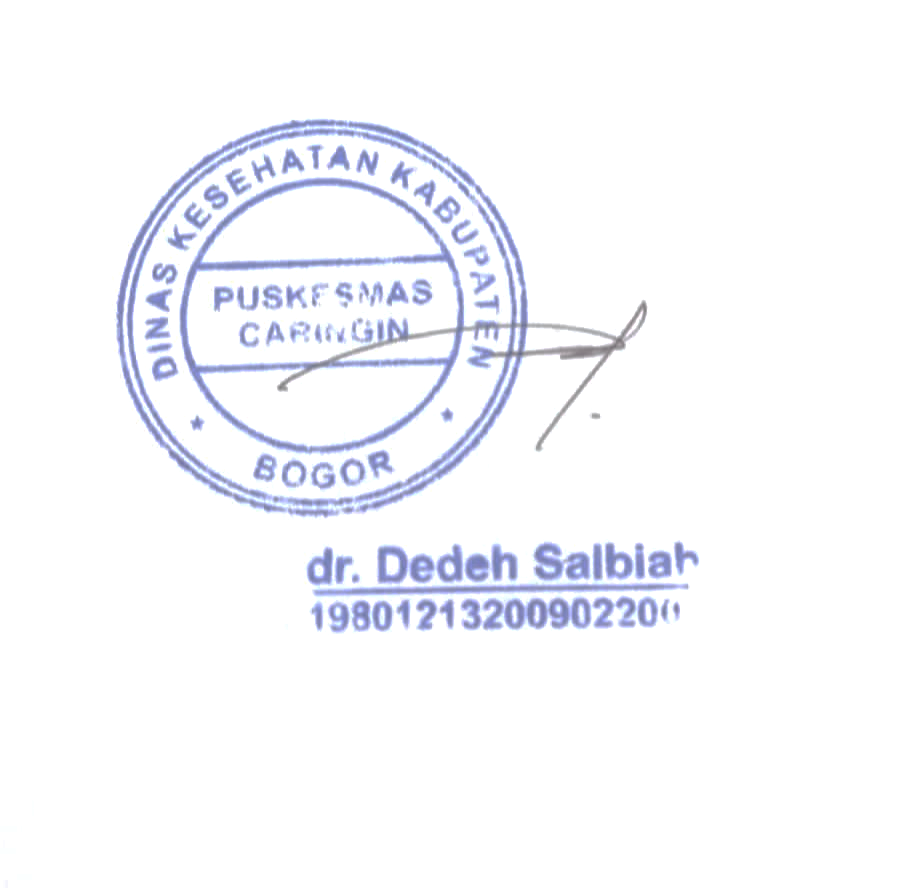 Kepala Puskesmas Caringindr. Dedeh SalbiahNip : 198012132009022001